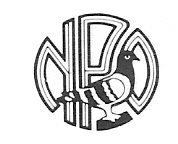 HOKLIJST VOOR HET JAAR  2024EXEMPLAAR VOOR Alle aanwezige duiven, zowel vlieg- als kweekduiven, moeten zonder uitzondering worden vermeld. Ongeringde duiven en duiven met niet door de N.P.O. erkende vaste voetringen, alsmede dubbel-geringde duiven, mogen niet op het hok voorkomen.De hoklijsten dienen in drievoud bij de vereniging ingeleverd te worden, die ervoor zorgt dat van alle ontvangen hoklijsten, alfabetisch gerangschikt, vóór 1 april het bovenste exemplaar naar de afdelingssecretaris wordt gezonden. Het tweede exemplaar is bestemd voor de verenigingssecretaris. Het onderste exemplaar wordt, na controle en ondertekening door de verenigingsfunctionarissen overhandigd aan het basislid. Voor nieuwe Basisleden geschiedt bovenstaande direct na aanneming als lid.Naam	:      Geboortedatum :KlokmerkKloknummerAdres	:      Geboortedatum :1.Pc + plaats	:      N.P.O.-ver.nr. :2.Lid van P.V.	:      N.P.O.-ver.nr. :3.Gevestigd te	:      4.Afdeling	:      Datum inlevering:      Datum inlevering:      Datum inlevering:      DOFFERSDOFFERSDOFFERSDUIVINNENDUIVINNENDUIVINNENNationaliteit+JaartalNummer
vaste
voetringKleurNr.Nationaliteit
+
jaartalNummer
vaste
voetringKleurRingenseries jonge duiven:Ringenseries jonge duiven:Ringenseries jonge duiven:Ondergetekende verklaart dat de bovenvermelde duiven zijn eigendom zijn en dat hij de eigendomsbewijzen kan overleggen.Handtekening:      Ondergetekenden verklaren dat zij bovenvermelde duiven met eigendomsbewijzen hebben gecontroleerd en in orde bevonden.Datum:      Handtekening:      t/mOndergetekende verklaart dat de bovenvermelde duiven zijn eigendom zijn en dat hij de eigendomsbewijzen kan overleggen.Handtekening:      Ondergetekenden verklaren dat zij bovenvermelde duiven met eigendomsbewijzen hebben gecontroleerd en in orde bevonden.Datum:      Handtekening:      t/mOndergetekende verklaart dat de bovenvermelde duiven zijn eigendom zijn en dat hij de eigendomsbewijzen kan overleggen.Handtekening:      Ondergetekenden verklaren dat zij bovenvermelde duiven met eigendomsbewijzen hebben gecontroleerd en in orde bevonden.Datum:      Handtekening:      t/mOndergetekende verklaart dat de bovenvermelde duiven zijn eigendom zijn en dat hij de eigendomsbewijzen kan overleggen.Handtekening:      Ondergetekenden verklaren dat zij bovenvermelde duiven met eigendomsbewijzen hebben gecontroleerd en in orde bevonden.Datum:      Handtekening:      t/mOndergetekende verklaart dat de bovenvermelde duiven zijn eigendom zijn en dat hij de eigendomsbewijzen kan overleggen.Handtekening:      Ondergetekenden verklaren dat zij bovenvermelde duiven met eigendomsbewijzen hebben gecontroleerd en in orde bevonden.Datum:      Handtekening:      Ondergetekende verklaart dat de bovenvermelde duiven zijn eigendom zijn en dat hij de eigendomsbewijzen kan overleggen.Handtekening:      Ondergetekenden verklaren dat zij bovenvermelde duiven met eigendomsbewijzen hebben gecontroleerd en in orde bevonden.Datum:      Handtekening:      